Parent Learning Robertson County Special Services wants to make parents our partners. Building strong parent relationships is essential in fostering a positive educational experience. If your child receives special education services and you have questions about their Individual Education Plan or services please be sure to give us a call at 979-279-3507.The videos below are provided to help you understand your child’s disability, your rights and responsibilities under Individuals with Disabilities Education Act (IDEA) and facilitate collaboration. How to request special education testing Play VideoAs a parent/guardian, you are a very important member of this committee. It is important to understand the essentials of an admissions, review, dismissal (ARD) committee meeting. Learn more about the admissions, review, dismissal (ARD) process in these videos.https://www.youtube.com/watch?v=IVjl64GtU_Mhttps://www.youtube.com/watch?v=tBzzX4m-9s0Tips to Help You Prepare for Your Next ARD Meeting Open LinkObtenga más información sobre el comité de admisiones, revisión y despido (ARD) en este video https://www.youtube.com/watch?v=FNUasnjoAt8 Discover more about special education dispute resolution processes. Resolving issues with your child's school.SPEECH THERAPY RESOURCESCommunication Board- Communication BoardStuttering Foundation resources can be translated into other languages. You can read and download books related to stuttering for free. Stuttering FoundationThis site has activities that promote language development, listening skills, following directions, and building expressive vocabulary. Preschool ExpressSpeech and articulation worksheets are free to download. All consonant sounds are provided at the word, sentence, and story level. Mommy SpeechThis site provides learning games for preschool and elementary school-age students. Vocabulary games include synonyms, antonyms, compound words, analogies, idioms, and parts of speech. Learning GamesThe site is divided by grade level. Activities are provided to develop vocabulary, comprehension questions, and following directions. Read along videos/books are provided at lower grades with text-to-speech options provided for upper-grade levels.  Learn at Homehttps://bilinguistics.com/speech-therapy-materials/https://www.speechteammate.com/free-articulation-worksheets https://freelanguagestuff.com/  www.home-speech-home.com/speech-therapy-word-lists.html  (Articulation, Language, Pragmatics, Fluency Activities)www.superduperinc.com  (Click on “free stuff”) (Articulation, Language, Fluency, Voice, and Pragmatics ideas/strategies/activities)www.superduperinc.com/freestuff/calendars/superduperspeechcalendar.pdf (Conversational topics each day of the month)www.kids-pages.com/flashcards.htm (Language and Pragmatics skills)www.mommyspeechtherapy.com (Articulation, Language, Fluency, Comprehension skills/ideas)https://www.home-speech-home.com/twenty-5-minute-speech-therapy-activities-you-can-do-at-home.html?fbclid=IwAR2xv0JzVxNSqGHKkTt8uQ7DcJYzDOpe6_yH4GP-ksu7BljBcr-P4B8jYWMOT AND PT SUPPORTSHome Activities to Support Fine Motor Development- Fine Motor DevelopmentExamples of how to make toys to support your child's sensory development- Sensory DevelopmentGross Motor Activities using Letters- Gross Motor ActivitiesActivities to assist with a variety of motor skills (fine, gross, sensory, writing and executive functioning) ToolboxOnline resource for fine motor activities and strategies Miss MancyActivities to assist with a variety of motor skills (fine, gross, sensory, and writing) Motor SkillsSimple learning activities developed by an Occupational Therapist that assist in the acquisition of motor skills. Motor SkillsActivities to use at home to enhance fine and gross motor skills. Therapy StreetVirtual Museum Tour https://www.parents.com/syndication/museums-with-virtual-tours/?utm_campaign=parents_parentsmagazine&utm_content=internalsyndication_travelandleisure&utm_source=facebook.com&utm_term=FD51F848-6550-11EA-9FBA-CF782FEB5590&utm_medium=social&fbclid=IwAR188aJjj9yaC2l9KQb-VGNc0n_LsRcZNiYa7_euodVYgZY3Z1HlTyGT3lwVirtual Field Trips https://docs.google.com/document/u/0/d/1SvIdgTx9djKO6SjyvPDsoGlkgE3iExmi3qh2KRRku_w/mobilebasic?fbclid=IwAR2HEcOqOBB82yHqZ6aKyjFh-sBb7ieCRbwfORJDC1d_6D5WD0OG2fk9ZUsEDUCATION COMPANIES OFFERING FREE SUBSCRIPTIONS DUE TO SCHOOL CLOSINGS https://kidsactivitiesblog.com/135609/list-of-education-companies-offering-free-subscriptions/?fbclid=IwAR1UApdTY4SrcMD4JzKx9ssHYo-qyGASHmfsVMYFarc-kiZX6lj-ow65N2gFun Yoga for KidsFitness and Wellness Workouts for Kids https://www.youtube.com/channel/UCq4RxmjydS7wixyEYVRDOWA?fbclid=IwAR0YOiax3msmnaZF2A3Pw1RohCnyFzsYKnw-RUsZdooUuZEO_nmhQ39JgDIFun and Meaningful Learning https://fun-a-day.com/Free Printable Activities for Kids https://funlearningforkids.com/free-printables/?utm_source=ActiveCampaign&utm_medium=email&utm_content=FREE+No-Prep%2C+Editable+Game+to+Send+Home&utm_campaign=March+16%2C+2020+-+Flower+4+in+a+RowAUTISMFor a child with autism, visual supports can help to decrease anxiety and increase independence across all settings. This toolkit provides you with all that you will need to help structure your child’s day at home, no matter his/her age.  School Closure ToolkitVisual Schedule for Home- Visual ScheduleAIM provides training in a variety of strategies and interventions targeted for students on the Autism Spectrum. - Autism ModulesSupports and Strategies to facilitate appropriate social, emotional and communication skills for students.  Autism Teacher Strategies Visual Schedule for Cleaning up After Meals Cleaning Up Visual ScheduleSocial Narratives, Power Cards, and Visual Supports- Social NarrativesSocial Skills Lessons -Social SkillsLibrary of resources, tips and tools, games, and songs- Social Skills ResourcesActivities and Lessons for a variety of social and emotional skills for elementary and middle school-aged students. Social and Emotional SkillsSupports and Strategies to facilitate appropriate social, emotional and communication skills for students. Autism Teaching StrategiesYouTube videos explaining social and emotional challenges and strategies. Social and Emotional StrategiesSupporting Individuals with Autism Through Uncertain TimesAutism and Grief resources for autistic adults, families/friends/support staff, and clergy/professionals.  https://www.autismandgrief.org/BEHAVIOR/MENTAL HEALTH Parent ModulesECSE Parent Module 1 Structure & Routines at Home https://www.youtube.com/watch?v=_EZjScPH6ikECSE Parent Module 2 Loving Boundaries, Choice, and Positive Reinforcement for Lifelong Success https://www.youtube.com/watch?v=SLhOBxtqNcUECSE Parent Module 3 Our Little Ones & Their Big Emotions https://www.youtube.com/watch?v=iWPY0mMhG_IAutism and Grief resources for autistic adults, families/friends/support staff, and clergy/professionals.  https://www.autismandgrief.org/Visual Supports Library- Behavior/Self- Regulation- STEPS to locate Supports: Steps: 1. Click on Educator. 2. Click on Autism or Behavior, and 3. Click on Visual Supports File Library.Library of Visual Supports to support appropriate behavior- Autism CircuitParenting tools for various behaviors- Parenting ToolsLibrary of resources: Tips and tools, games, and songs to support behavior-Do 2 LearnIBCCES provides information on Autism Spectrum Disorders and 15 Behavior Strategies for Children on the Autism Spectrum. IBCCESThe Child Mind Institute provides parents with Strategies for Managing Child Behavior Problems at Home.  Child Mind InstituteVisual Support for Parents regarding the Power of Positive Phrasing Positive PhrasingVisual Support for Parents regarding Offering Choices Offering ChoicesYoga poses to assist students in calming down Yoga for KidsActivity designed for students on the Autism Spectrum to learn ways to regulate emotional verbal outburst Regulate Emotional Verbal OutburstVisual Support for 5 count breathing exercises to assist in calming down. Five Count BreathingSelf-Control "remote control" to assist students with regulating their emotions and behaviors Self Control Remote Control Sample Schedule to continue structuring your child's daily activities Sample Schedule Strategies and information to help individuals with ASD reach their potential.http://www.victoriesnautism.com/https://www.nasponline.org/ (use search bar for needs)Behavior resources for parents. https://discipline.esc2.net/node/31 COVID-19 VISUAL SUPPORTSDealing with COVID-19A social story to cover staying healthy in the wake of the Corona Virus. This social story utilizes basic visuals to explain the current virus, why school is closed, and how a student can remain healthy COVID-19 Social StoryA short book explaining the Coronavirus for children. Available in multiple languages COVIBOOK NPR Exploring Coronavirus comic book for middle and high school-aged students.  Coronovirus Comic BookDEAF/HARD OF HEARING RESOURCESRocky Mountain Deaf School- ASL Books for Young Children- ASL BooksASL Pro: Includes dictionaries, quizzes, games and additional books-ASL ProSign Language Dictionary- ASL DictionaryChildren's Stories Read using Signing Exact English- SEE StoriesVocabulary and Story Videos that are all presented in ASL ASL Vocabulary and Story VideosDYSLEXIA AND READING RESOURCESTexas Talking Books Program https://www.tsl.texas.gov/tbp/index.htmlReading Bear targets learning letter sounds, provides videos and quizzes- Reading BearEducational games targeting grammar, spelling, sight words, and other word skills- Room RecessRead Theory focuses on reading comprehension and allows parents to set up free accounts and track their child's progress. It offers leveled reading passages and quizzes regarding passages. Read TheoryEARLY CHILDHOOD SPECIAL EDUCATION (ECSE/PPCD) RESOURCESSesame Street personal hygiene social stories- Social StoriesDealing with COVID-19 Social Stories- Social Stories about Social DistancingCLI Engage: Preschool hands-on activities that families can do at home- Circle Family ActivitiesOnline Read Alouds- Storyline OnlinePreschool Express: Calendars with daily activities to do at home- Preschool Express Starfall - Math, language arts, & music -Starfall Center on the Social Emotional Development of Young Children Family tools-Center on the Social and Emotional Development of Young ChildrenRESOURCES FOR STUDENTS WITH COGNITIVE CHALLENGESA variety of free resources, including sorting activities, adapted books, folder games, and a variety of printables. Click the "free downloads" tab on the right. Adapted Books Academic Games- Academic GamesBooks Read Aloud- Free Reads ULS Math Activities: Printable supports that assist with number identification and the following mathematical operations: counting, addition, subtraction, and fractions- Math ActivitiesULS Math - Time Activities: Printable supports that assist with analog and digital time, season identification and time periods throughout the day (morning, afternoon, evening and night) - Time ActivitiesPrintable tracing activities for each upper and lower case letter of the alphabet and numbers 1-10. Students can trace the numbers with their fingers or a writing utensil.  Handwriting PracticeAcademic activities targeting skills within the PreK-3rd grade level- Star Fall RESOURCES FOR STUDENTS WITH MULTIPLE DISABILITIESHow to create active learning opportunities- Creating Active Learning OpportunitiesAccessible Games- Tobii Dynavox Web GamesAdditional ResourcesParent Resources for Students in Special Education https://tea.texas.gov/texas-schools/health-safety-discipline/covid/parent-resources-for-students-in-special-educationThis is a comprehensive list of sites/companies that are offering free access to learning materials. Amazing Educational Resources Special Education and COVID-19 Free Resources and Take Home Packets http://www.breezyspecialed.com/2020/03/distance-home-learning-packets-and.html?fbclid=IwAR0jEwFxGoicOzok4WjgTKWXk80oJx_bbekpIiu3GxhfoBgK4_iPpIY0_84Handy Chart Featuring Over 30 iPad Apps for Students with Special Needs https://www.educatorstechnology.com/2016/01/a-handy-chart-featuring-over-30-ipad.html?fbclid=IwAR39W3zHEZ7-iAwTjqeJOFNl61yizDkEOig8p47TB8AooklJ6RI3ARVaanADaily Free Learning Workbooks for Teachers to Share with Parents while Schools are Closed (Kids will actually do these!) https://www.edhelper.com/teacher-education/Daily-Free-Learning-Workbooks-for-Teachers-to-Share-with-Parents-while-Schools-are-Closed-Kids-will-actually-do-these.htm?fbclid=IwAR1z9_FW1ufcQC1ficXdtSuWx39feq9GC0ITCZUNWc9t6xFX7AHg4fZNVskNessy programs are designed to help students of all abilities to learn to read, write, spell and type, especially those who learn differently. www.nessy.comKhan Academy Parent Sign-up https://www.khanacademy.org/signup?isparent=1Chrome Extensions for Struggling Students and Special Needs https://www.controlaltachieve.com/2016/10/special-needs-extensions.html?fbclid=IwAR1Lh_NRU46wS6tuf8b-4OqTI0hiFSSZoEQE06IzW11cbEPCS-xkIsjm1hsList of educational companies offering free subscriptions due to school closings. https://www.controlaltachieve.com/2016/10/special-needs-extensions.html?fbclid=IwAR1Lh_NRU46wS6tuf8b-4OqTI0hiFSSZoEQE06IzW11cbEPCS-xkIsjm1hs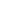 